   KIRTASİYE VE GENEL İHTİYAÇLARKurşun Kalem ve kırmızı kalem   (Basmalı kalem almayalım.)Yumuşak Silgi  (Kokulu silgi kanserojen olduğu için tehlikelidir.)Kalemtıraş  (Çöpü içinde biriktirenlerden olsun.)Makas   (Plastik ve küt uçlu olmalı)Büyük Islak Mendil – Kağıt Havlu ( Sınıf dolabında bulunacak.)Yapıştırıcı (Prit,  Küçük Boy Bant)Çıtçıtlı zarf dosya (Ev ödevleri ve fotokopiler için ) cetvelTürkçe Sözlük (TDK Yayınları), Yazım Kılavuzu (TDK Yayınları) Deyimler ve Atasözleri Sözlüğü               ( Mevcut ise almayınız ).NOT: Türkçe, Hayat Bilgisi, Matematik derslerinde kullanılacak defterler okulumuzda bulunan TED Dükkanı’ndan temin edilecektir.    GÖRSEL SANATLARKosida marka 25 sayfalık  25 x 35 boyutunda renkli sayfalardan oluşan resim defteri Goodwin sanat kili 40 gr 4 adet (beyaz – sarı – kırmızı – mavi)Gıpta 12 renk jumbo kuruboyaGıpta Jumbo keçeli boya 12 liGıbta pastel boya 36 renkSeven times küçülen kağıt A5 boyutunda 1 adetCD Kalemi (M) siyah 1 adetResim önlüğüResim çantası (malzemelerinin sığabileceği boyutta)Faber castel 21 renk suluboya Suluboya fırçası 2 adet (kalın ve ince)Alpino Parmak boyası 6 renk25 x35 boyutlarında renkli fon kartonu (A4 de olabilir) 1 paketPrit yapıştırıcı, makasRenkli pullar daire şeklinde 5 renkNot: Belirtilen malzemeler 2019 – 2020 eğitim öğretim yılı boyunca kullanılacaktır.Not: Bir önceki eğitim öğretim yılından kalan aynı malzemeler elinizde var ise tekrar almayınız.Not: Eğitim öğretim dönemi içinde etkinliklerimizde oluşabilecek ihtiyaçlara göre ayrıca isteyeceğimiz malzemeler olacaktır.   MÜZİK37 Tuşlu melodika30 yapraklı müzik defteri   
BEDEN EĞİTİMİ
  TED Logolu eşofmanlarımız okulumuzdan temin edilebilir.Not: Bir önceki eğitim – öğretim yılından kalan aynı malzemeler elinizde varsa tekrar almayınız.      Tüm defter ve kitapların  kaplanıp, etiketlenmesini; adı, soyadı ve sınıfının mutlaka yazılmalıdır. Defterler spiralsiz olmalıdır.
											Zümre Öğretmenleri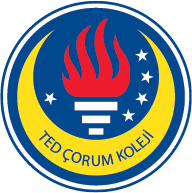 TED ÇORUM ÖZEL İLKOKULU2019-2020 Eğitim Öğretim Yılı 2.Sınıf Kırtasiye                                 İhtiyaç ListesiEĞİTİĞRETİM YILI